Drodzy Rodzice i Sówki!Dziś poćwiczymy rączkę, dlatego przygotowałyśmy dla Was szlaczki. Na drugiej stronie, by nie została pusta proponujemy byście narysowali Panią Wiosnę dowolną techniką – może być kredkami, mazakami, pastelami, czym chcecie . Możecie kreślić szlaczki do piosenki o Wiośnie:https://www.youtube.com/watch?v=LFPthrmErcY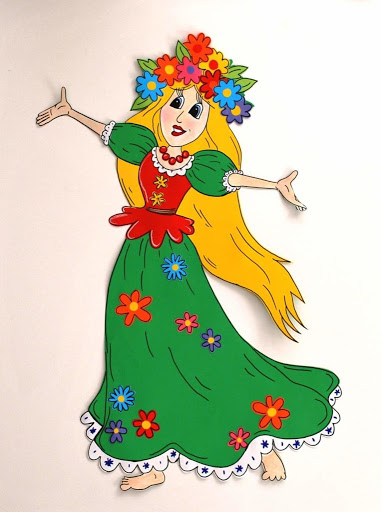 Poproś dorosłego o przeczytanie wierszyka „Wiosna idzie”          E. Szelburg-Zarembiny. W razie potrzeby wierszyk można przeczytać jeszcze raz.Przyleciały skowroneczki,Z radosną nowiną,Zaśpiewały, zawołałyPonad oziminą:- Idzie wiosna! Wiosna idzie!Śniegi w polu giną!Przyleciały bocianiskaW bielutkich kapotach,Klekotały, ogłaszałyNa wysokich płotach:- Wiosna! Wiosna idzie!Po łąkowych błotach!Przyleciały jaskółeczkiKołem kołujące,Figlowały, świergotałyRadośnie krzyczące:- Idzie wiosna! Wiosna idzie!Prowadzi ją słońce!Odpowiedz na pytanie: Jakie oznaki wiosny były wymienione w wierszu? Jakie ptaki występowały w wierszu? Możliwe odpowiedzi:- topnienie śniegu- przyleciały jaskółki, skowronki, bociany,- ptaki śpiewają,- robi się coraz cieplej (słońce).